ЗАДАНИЕна внесение изменений в проект планировки района "Варавино-Фактория" муниципального образования "Город Архангельск" в части территориив границах ул. Воронина В.И., ул. Русанова и просп. Ленинградского 
площадью 11,3434 га1. Вид документа (документации)Проект внесения изменений в проект планировки района "Варавино-Фактория" муниципального образования "Город Архангельск", утвержденный распоряжением мэра города Архангельска от 27 февраля 2015 года № 517р (с изменениями) 
в границах ул. Воронина В.И., ул. Русанова и просп. Ленинградского площадью 11,3434 га.2. Технический заказчикКрылов Игорь Александрович3. Разработчик документацииРазработчик определяется техническим заказчиком4. Основание для разработки документацииЗаявление "О принятии решения о подготовке документации по планировке территорий (проектов планировки и проектов межевания) на территории муниципального образования "Город Архангельск" от 9 сентября 2021 года 
вх. № 19-48/8172.5. Объект градостроительного планирования или застройки территории, 
его основные характеристикиОбъектом градостроительного планирования является территория в границах кадастрового квартала 29:22:070207. Общая площадь объекта градостроительного планирования составляет 
11,3434 га. Размещение объекта в соответствии со схемой, указанной в приложении 
к заданию.Функциональное назначение территориальных зон, в границах которой разрабатывается документация по планировке территории: зона застройки многоэтажными жилыми домами (кодовое обозначение – Ж4), зона специализированной общественно-деловой застройки (кодовое обозначение – О2), зона озелененных территорий общего пользования (кодовое обозначение – Пл).Категория земель территории, в границах которой разрабатывается проект планировки территории – земли населенных пунктов.Рельеф – спокойный. Транспортная связь обеспечивается по просп. Ленинградскому – магистральной улице общегородского значения регулируемого движения, 
ул. Воронина В.И. – магистральной улице районного значения, ул. Русанова – улице местного значения.Транспортная и инженерная инфраструктуры территории сформированы.6. Основные требования к составу, содержанию и форме представляемых материалов документации по планировке территории, последовательность и сроки выполнения работыПроект внесения изменений в проект планировки района "Варавино-Фактория" муниципального образования "Город Архангельск в части территории 
в границах ул. Воронина В.И., ул. Русанова и просп. Ленинградского 
площадью 11,3434 га (далее по тексту – проект внесения изменений) подготовить 
в составе:основной части, которая подлежит утверждению;материалов по обоснованию.Основная часть проекта планировки должна включать в себя:1) чертеж или чертежи планировки территории, на которых отображаются:а) красные линии;б) границы существующих и планируемых элементов планировочной структуры;в) границы зон планируемого размещения объектов капитального строительства;2) положение о характеристиках планируемого развития территории, 
в том числе о плотности и параметрах застройки территории (в пределах, установленных градостроительным регламентом), о характеристиках объектов капитального строительства жилого, производственного, общественно-делового 
и иного назначения и необходимых для функционирования таких объектов 
и обеспечения жизнедеятельности граждан объектов коммунальной, транспортной, социальной инфраструктур, в том числе объектов, включенных 
в программы комплексного развития систем коммунальной инфраструктуры, программы комплексного развития транспортной инфраструктуры, программы комплексного развития социальной инфраструктуры и необходимых 
для развития территории в границах элемента планировочной структуры. 
Для зон планируемого размещения объектов федерального значения, объектов регионального значения, объектов местного значения в такое положение включаются сведения о плотности и параметрах застройки территории, необходимые для размещения указанных объектов, а также в целях согласования проекта планировки территории в соответствии с частью 12.7 статьи 45 Градостроительного кодекса Российской Федерации информация о планируемых мероприятиях по обеспечению сохранения применительно к территориальным зонам, в которых планируется размещение указанных объектов, фактических показателей обеспеченности территории объектами коммунальной, транспортной, социальной инфраструктур и фактических показателей территориальной доступности таких объектов для населения;3) положения об очередности планируемого развития территории, содержащие этапы проектирования, строительства, реконструкции объектов капитального строительства жилого, производственного, общественно-делового 
и иного назначения и этапы строительства, реконструкции необходимых 
для функционирования таких объектов и обеспечения жизнедеятельности граждан объектов коммунальной, транспортной, социальной инфраструктур, 
в том числе объектов, включенных в программы комплексного развития систем коммунальной инфраструктуры, программы комплексного развития транспортной инфраструктуры, программы комплексного развития социальной инфраструктуры.Материалы по обоснованию проекта планировки территории должны содержать:1) карту (фрагмент карты) планировочной структуры территорий поселения, городского округа, межселенной территории муниципального района с отображением границ элементов планировочной структуры;2) результаты инженерных изысканий в объеме, предусмотренном разрабатываемой исполнителем работ программой инженерных изысканий, 
в случаях, если выполнение таких инженерных изысканий для подготовки документации по планировке территории требуется в соответствии 
с Градостроительным кодексом Российской Федерации;3) обоснование определения границ зон планируемого размещения объектов капитального строительства;4) схему организации движения транспорта (включая транспорт общего пользования) и пешеходов, отражающую местоположение объектов транспортной инфраструктуры и учитывающую существующие и прогнозные потребности 
в транспортном обеспечении на территории, а также схему организации улично-дорожной сети;5) схему границ территорий объектов культурного наследия;6) схему границ зон с особыми условиями использования территории;7) обоснование соответствия планируемых параметров, местоположения 
и назначения объектов регионального значения, объектов местного значения нормативам градостроительного проектирования и требованиям градостроительных регламентов, а также применительно к территории, в границах которой предусматривается осуществление деятельности по комплексному и устойчивому развитию территории, установленным правилами землепользования и застройки расчетным показателям минимально допустимого уровня обеспеченности территории объектами коммунальной, транспортной, социальной инфраструктур и расчетным показателям максимально допустимого уровня территориальной доступности таких объектов для населения;8) схему, отображающую местоположение существующих объектов капитального строительства, в том числе линейных объектов, объектов, подлежащих сносу, объектов незавершенного строительства, а также проходы к водным объектам общего пользования и их береговым полосам;9) варианты планировочных и (или) объемно-пространственных решений застройки территории в соответствии с проектом планировки территории 
(в отношении элементов планировочной структуры, расположенных в жилых или общественно-деловых зонах);10) перечень мероприятий по защите территории от чрезвычайных ситуаций природного и техногенного характера, в том числе по обеспечению пожарной безопасности и по гражданской обороне;11) перечень мероприятий по охране окружающей среды;12) обоснование очередности планируемого развития территории;13) схему вертикальной планировки территории, инженерной подготовки 
и инженерной защиты территории, подготовленную в случаях, установленных уполномоченным Правительством Российской Федерации федеральным органом исполнительной власти, и в соответствии с требованиями, установленными уполномоченным Правительством Российской Федерации федеральным органом исполнительной власти, на которой должны быть отображены:а) границы города Архангельска;б) границы зоны планируемого размещения объектов капитального строительства, устанавливаемые в основной части проекта планировки территории;в) границы зон планируемого размещения объектов капитального строительства, подлежащих выносу из зоны планируемого размещения линейных объектов;г) существующие и директивные (проектные) отметки поверхности по осям трасс автомобильных и железных дорог, проезжих частей в местах пересечения улиц и проездов и в местах перелома продольного профиля, существующие 
и директивные (проектные) отметки других элементов планировочной структуры территории для вертикальной увязки проектных решений, в том числе 
со смежными территориями;д) проектные продольные уклоны, направление продольного уклона, расстояние между точками, ограничивающими участок с продольным уклоном;е) горизонтали, отображающие проектный рельеф в виде параллельных линий;ж) типовые поперечные профили автомобильных и железных дорог, элементы улично-дорожной сети;14) иные материалы для обоснования положений по планировке территории.В состав проекта внесения изменений в проект планировки территории может включаться проект организации дорожного движения, разрабатываемый 
в соответствии с требованиями Федерального закона от 29 декабря 2017 года 
№ 443-ФЗ "Об организации дорожного движения в Российской Федерации 
и о внесении изменений в отдельные законодательные акты Российской Федерации".По согласованию с заказчиком перечень графических материалов, 
их содержание могут быть дополнены, масштабы уточнены.Проект внесения изменений предоставляется разработчиком техническому заказчику на бумажном носителе и в электронном виде в следующем объеме:1) на бумажном носителе в 2 (двух) экземплярах;2) на электронном носителе (на компакт-диске) в 2 (двух) экземплярах.Электронная версия проекта должна быть выполнена: 1) в графической части – с использованием программного расширения "AutoCad" (*.dwg / .dxf) в системе координат, используемой для ведения Единого государственного реестра недвижимости, а также один экземпляр в формате *.pdf;2) в текстовой части – с использованием текстового редактора "Word" (*.doc / .docx).Текстовая часть проекта внесения изменений должна быть предоставлена 
в виде пояснительной записки (сброшюрованной книги) в традиционном представлении и на электронном носителе.Диски должны быть защищены от записи, иметь этикетку с указанием изготовителя, даты изготовления, названия комплекта. В корневом каталоге должен находиться текстовый файл содержания. Один экземпляр должен быть представлен в виде документации, оформленной в соответствии с Правилами предоставления документов, направляемых или предоставляемых в соответствии с частями 1, 3 – 13, 15, 15(1), 15.2 статьи 32 Федерального закона "О государственной регистрации недвижимости" 
в федеральный орган исполнительной власти (его территориальные органы), уполномоченный Правительством Российской Федерации на осуществление государственного кадастрового учета, государственной регистрации прав, ведение Единого государственного реестра недвижимости и предоставление сведений, содержащихся в Едином государственном реестре недвижимости, утвержденными постановлением Правительства Российской Федерации от 31.12.2015 № 1532, 
для возможности исполнения требований пункта 13 части 1 статьи 32 Федерального закона № 218-ФЗ "О государственной регистрации недвижимости".Состав и содержание дисков должно соответствовать комплекту документации. Каждый физический раздел комплекта (том, книга, альбом чертежей и т.п.) должен быть представлен в отдельном каталоге диска файлом (группой файлов) электронного документа. Название каталога должно соответствовать названию раздела. Файлы должны открываться в режиме просмотра средствами операционной системы Windows ХР / 7.7. Основные требования к градостроительным решениямПроектными решениями предусмотреть следующее.Размещение здания общественного назначения на земельном участке 
с кадастровым номером 29:22:070207:1.Благоустройство жилого квартала должно выполняться в соответствии 
с требованиями, установленными Правилами благоустройства территории муниципального образования "Город Архангельск", СП 82.13330.2016 "Свод правил. Благоустройство территорий. Актуализированная редакция СНиП III-10-75", 
иными нормативными документами. Благоустройство площадок и малых архитектурных форм должно выполняться в соответствиис действующими нормативными документами. Обеспечение условий жизнедеятельности маломобильных групп населения согласно требованиям 
СП 59.13330.2016 "Свод правил. Доступность зданий и сооружений 
для маломобильных групп населения. Актуализированная редакция СНиП 35-01-2001".Ширину внутриквартальных проездов в жилой зоне предусмотреть 
не менее 3,5 м. Ширина дорожек и тротуаров, расположенных на придомовой территории не менее 2,25 м. При организации дорожек и тротуаров необходимо учитывать сложившуюся систему пешеходного движения.Парковочные места должны быть организованы в соответствии 
с действующими сводами правил и местными нормативами градостроительного проектирования, утвержденными Решением Архангельской городской Думы 
от 20.09.2017 № 567.Проектируемая территория должна быть оборудована специальными площадками для сбора твердых коммунальных отходов закрытого типа. 
На площадках предусмотреть размещение контейнеров для раздельного сбора отходов (бумага, картон, пластик, стекло), бункер для крупнокабаритных отходов (КГО).Размещение площадок общего пользования различного назначения 
с учетом демографического состава населения, типа застройки, природно-климатических и других местных условий необходимо предусмотреть согласно 
п. 7.5 СП 42.13330.2016. Свод правил. Градостроительство. Планировка и застройка городских и сельских поселений. Актуализированная редакция СНиП 2.07.01-89* (утв. Приказом Минстроя России от 30.12.2016 № 1034/пр).Размещение площадок необходимо предусматривать на расстоянии от окон жилых и общественных зданий не менее чем:для игр детей дошкольного и младшего школьного возраста – 12 м;для отдыха взрослого населения – 10 м;для занятий физкультурой (в зависимости от шумовых характеристик) – 
10 - 40 м;для хозяйственных целей – 20 м;для выгула собак – 40 м;для стоянки автомобилей - по пп. 11.34 СП Градостроительство.Решения проекта планировки проектируемой территории должны обеспечивать размещение земельных участков, инженерной инфраструктуры 
и элементов благоустройства с целью создания благоприятных и безопасных условий для жилищного строительства и проживания граждан на указанной территории развития населенного пункта.Проектные решения проекта определяются с учетом удобства транспортной доступности района. Основными требованиями в отношении организации транспорта при планировке района являются: установление удобной связи планировочного района с устройствами внешнего транспорта; организация 
в районе пешеходных зон; организация улиц и проездов на территории района, обеспечивающих удобство подъездов и безопасность движения. Водоснабжение планируемой территории предусмотреть централизованное.Отведение хозяйственно-бытовых стоков планируемой малоэтажной застройки предполагается локальное.Теплоснабжение планируемой малоэтажной застройки предполагается локальное, от индивидуальных отопительных систем.Электроснабжение планируемой территории предусмотреть централизованное.Уличное освещение планируемой территории предусмотреть вдоль автомобильных дорог и тротуаров. Документацию по планировке территории подготовить в соответствии 
с техническими регламентами, нормами отвода земельных участков для конкретных видов деятельности, установленными в соответствии с федеральными законами.При разработке проекта внесения изменений учесть основные положения Генерального плана муниципального образования "Город Архангельск", утвержденного постановлением Министерства строительства и архитектуры Архангельской области от 2 апреля 2020 года № 37-п, Правил землепользования и застройки городского округа "Город Архангельск", утвержденных постановлением министерства строительства и архитектуры Архангельской области от 29 сентября 2020 года № 68-п, проекта планировки района "Варавино-Фактория" муниципального образования "Город Архангельск", утвержденного распоряжением мэра города Архангельска от 27 февраля 2015 г. № 517р (с изменениями), положения об особо охраняемой природной территории в соответствии с программами комплексного развития систем коммунальной инфраструктуры, программами комплексного развития транспортной инфраструктуры, программами комплексного развития социальной инфраструктуры, нормативами градостроительного проектирования, комплексными схемами организации дорожного движения, требованиями 
по обеспечению эффективности организации дорожного движения, указанными 
в части 1 статьи 11 Федерального закона "Об организации дорожного движения 
в Российской Федерации и о внесении изменений в отдельные законодательные акты Российской Федерации", требованиями технических регламентов, сводов правил 
с учетом материалов и результатов инженерных изысканий, границ территорий объектов культурного наследия, включенных в единый государственный реестр объектов культурного наследия (памятников истории и культуры) народов Российской Федерации, границ территорий выявленных объектов культурного наследия, границ зон с особыми условиями использования территорий.8. Состав, исполнители, сроки и порядок предоставления исходной информации для разработки проекта внесения измененийСодержание и объем необходимой исходной информации определяются разработчиком документации по планировке территории и техническим заказчиком совместно, ее сбор осуществляет разработчик проекта внесения изменений. 9. Перечень органов государственной власти Российской Федерации, Архангельской области, иных субъектов Российской Федерации, органов местного самоуправления муниципального образования Архангельской области, согласовывающих проект внесения изменений.Проект внесения изменений после подготовки должен быть согласован разработчиком в следующем порядке с:министерством строительства и архитектуры Архангельской области;департаментом муниципального имущества Администрации городского округа "Город Архангельск";департаментом городского хозяйства Администрации округа "Город Архангельск";департаментом транспорта, строительства и городской инфраструктуры Администрации округа "Город Архангельск";правообладателями изменяемых земельных участков, попадающих в границы проектирования;организациями, обслуживающими сети инженерных коммуникаций: 
ПАО "ТГК-2", ПАО "Ростелеком", ООО "РВК-Архангельск", ПАО "МРСК Северо-Запада", МУП "Архкомхоз", МУП "Горсвет", АО "Архоблгаз", ООО "АСЭП";другими заинтересованными организациями в соответствии с требованиями законодательства Российской Федерации и нормативных правовых актов субъектов Российской Федерации и органов местного самоуправления.По итогам полученных согласований представить проект внесения изменений 
в департамент градостроительства Администрации округа "Город Архангельск".Утверждение документации по планировке территории осуществляется 
в рамках административного регламента предоставления муниципальной услуги "Принятие решения об утверждении документации по планировке территорий (проектов планировки и проектов межевания) на территории городского округа "Город Архангельск", утвержденного постановлением Администрации муниципального образования "Город Архангельск" от 1 июля 2016 года № 757 (адрес прямой ссылки с официального информационного Интернет-портала муниципального образования "Город Архангельск": http://www.arhcity.ru/?page=800/130).10. Требования к проекту внесения измененийПроект внесения изменений  выполнить в соответствии с:с требованиями законодательства, установленными государственными стандартами, техническими регламентами в сфере строительства 
и градостроительства, настоящим Заданием, в том числе:Градостроительным кодексом Российской Федерации;Земельным кодексом Российской Федерации, Градостроительным кодексом Архангельской области; РДС 30-201-98. Инструкция о порядке проектирования и установления красных линий в городах и других поселениях Российской Федерации;СП 42.13330.2016. Свод правил. Градостроительство. Планировка 
и застройка городских и сельских поселений. Актуализированная редакция 
СНиП 2.07.01-89*;Генеральным планом муниципального образования "Город Архангельск", утвержденным постановлением министерства строительства и архитектуры Архангельской области от 2 апреля 2020 года № 37-п; Правилами землепользования и застройки городского округа "Город Архангельск", утвержденным постановлением министерства строительства 
и архитектуры Архангельской области от 29 сентября 2020 года № 68-п 
(с изменениями); иными законами и нормативно правовыми актами Российской Федерации, Архангельской области, муниципального образования "Город Архангельск".11. Состав и порядок проведения предпроектных научно-исследовательских работ и инженерных изысканийДокументацию по планировке территории надлежит выполнить 
на топографическом плане. Необходимость разработки инженерных изысканий определяется заказчиком. При необходимости инженерные изыскания выполнить в соответствии 
с постановлением Правительства Российской Федерации от 31 марта 2017 года 
№ 402 "Об утверждении Правил выполнения инженерных изысканий, необходимых для подготовки проекта внесения изменений".12. Порядок проведения согласования и экспертизы проекта внесения изменений.Порядок согласования проекта внесения изменений:1) предварительное рассмотрение основных проектных решений подготовленного проекта внесения изменений Администрацией округа "Город Архангельск";2) согласование проекта внесения изменений с заинтересованными организациями;3) доработка проекта внесения изменений, устранение замечаний (недостатков).Общественные обсуждения или публичные слушания по проекту внесения изменений проводятся в порядке, установленном в соответствии 
с Градостроительным кодексом Российской Федерации, Федеральным законом 
от 06 октября 2003 года № 131-ФЗ "Об общих принципах организации местного самоуправления в Российской Федерации", Уставом округа "Город Архангельск" и Положением об организации и проведении общественных обсуждений или публичных слушаний по вопросам градостроительной деятельности на территории муниципального образования "Город Архангельск", утвержденным решением Архангельской городской Думы от 20 июня 2018 года № 688, а также Порядком внесения изменений в документацию по планировке территории, отмены такой документации или ее отдельных частей, признания отдельных частей такой документации не подлежащими применению, утвержденным постановлением Администрации городского округа "Город Архангельск" от 12 мая 2021 года № 862, 
в части территории в границах ул. Воронина В.И., ул. Русанова 
и просп. Ленинградского площадью 11,3434 га13. Дополнительные требования для зон с особыми условиями использования территорийПроект внесения изменений территории подготовить в соответствии 
с требованиями законодательства, в том числе природоохранного, на всех чертежах проекта должны быть обозначены зоны с особыми условиями использования территории. 14. Иные требования и условияРазработанный с использованием компьютерных технологий проект внесения изменений должен отвечать требованиям государственных стандартов 
и требованиям по формированию информационной системы обеспечения градостроительной деятельности.___________ПРИЛОЖЕНИЕ
к заданию на внесение изменений в проект планировки района Варавино-Фактория муниципального образования "Город Архангельск" 
в части территории в границах ул. Воронина В.И., 
ул. Русанова и просп. Ленинградского 
площадью 11,3434 гаСХЕМАграниц проектирования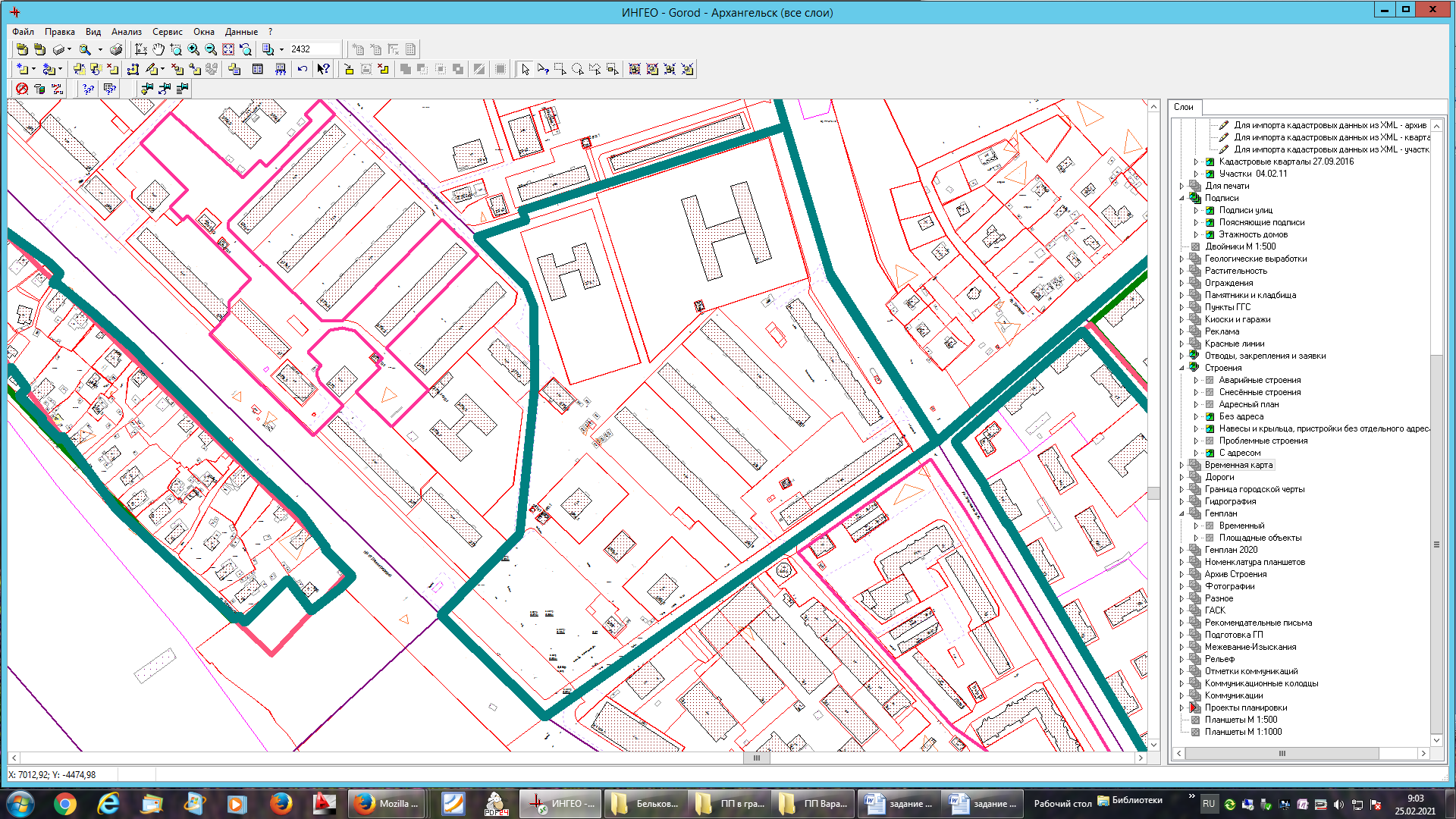 __________УТВЕРЖДЕНОраспоряжением Главыгородского округа "Город Архангельск"от 29 сентября 2021 г. № 3959р